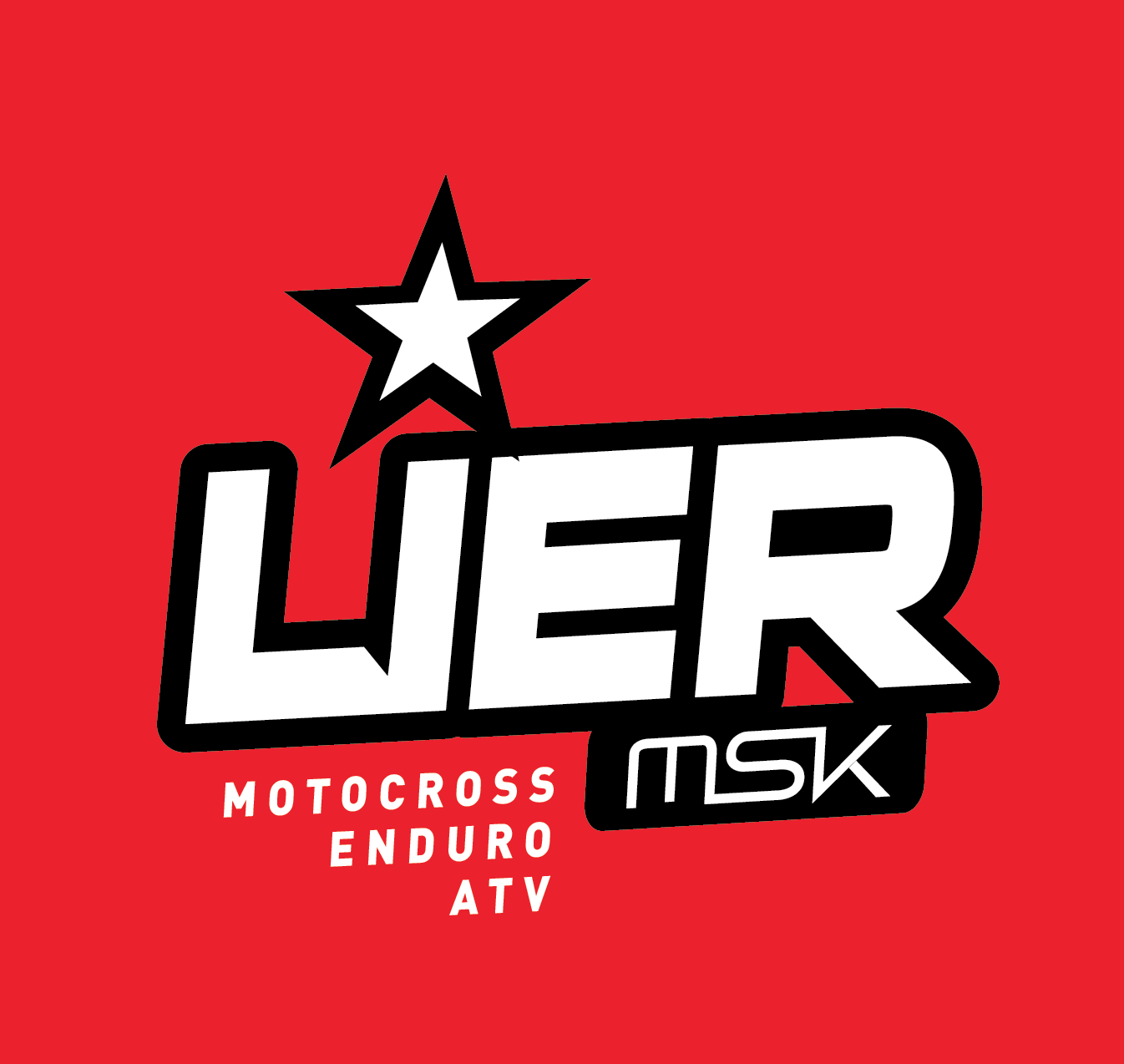 Lier MotorsportklubbForslag fra valgkomité 2018Tid:	Torsdag 2018 kl 13:00Sted:		MailDeltagere fra styret:	Christian Rohde Daniel Rigander 
Forfall:	                   	
Sakliste:Forslag på kandidater til styret 2018Forslag til nestlederForslag til kasserer Forslag til styremedlem             Referat forslag
Daniel Rigander							Christian RohdeSak nr.Beskrivelse1.18	Forslag til nestlederValgkomitéen har følgende forslag:Espen Iversen2.18Forslag til kassererValgkomitéen har følgende forslag:Kristin SkjølaasV__.18	Forslag til styremedlem Valgkomitéen har følgende forslag:John-Are Forsland 